	Update: 14set2022Este é o FORM AGENDA, o instrumento orientador dos encontros de cada Clube. Eis suas seções:1ª PÁGINA (esta): informações sobre este formulário e sobre os encontros;2ª ATÉ A 4ª PÁGINA: Syllabus do clube, que pode ser impresso para disponibilização no grupo de WhatsApp do Clube (em pdf, clube on-line) ou entregue no 1º encontro (fisicamente, clube presencial);5ª ATÉ A ANTEPENÚLTIMA PÁGINA: Agenda do Clube, ou seja, planejamento geral das atividades, contendo medidas prévias e posteriores de cada encontro, além do registro de situações ocorridas. É interessante adotar um estilo detalhado (relato de dinâmicas, problemas encontrados etc.) de escrita, pois assim os líderes de futuros clubes com conteúdos semelhantes terão uma base melhor para suas atuações; ePENÚLTIMA PÁGINA: Chamada de 4 em 4 Encontros, uma forma de economizar impressões. Esta chamada deverá ser alterada na periodicidade indicada no seu título.ÚLTIMA PÁGINA: declaração final do clube.OBSERVAÇÕES IMPORTANTES:1) No caso dos recursos adotados, é importante referenciá-los no formato ABNT, pois esta documentação contribuirá para artigos e publicações científicas que venham a reportar as vivências pedagógicas deste clube. Esta referenciação observará os padrões adotados pela UFC, conforme consta no Guia de Normalização para Elaboração de Referências [divulgado no link www.biblioteca.ufc.br/normalizacao-de-trabalhos-academicos].2) Ao referenciar cada recurso a ser utilizado, deve-se fazê-lo utilizando-se o campo  [Recursos utilizados/indicados (referenciados no modelo ABNT)] de cada encontro abaixo, e também incluí-lo na parte final 13) REFERÊNCIAS COMPLETAS.3) O programa a seguir pode ser alterado. O(A) Líder responsável pelo clube pode preferir adotar um vídeo diferente, ou realizar outros tipos de Atividades Recomendadas, ou ainda planejar uma Atividade Avaliativa diversa da sugerida a seguir. Então, se houver mudanças do que foi estabelecido, deve-se contactar o Vice-Coordenador do Projeto, enviando as alterações propostas para o e-mail dele e também avisando, via WhatsApp, sobre o envio da mensagem, para que o mesmo avalie o programa alterado e, se for o caso, o valide.4) Cada vez que este documento for alterado, deve-se atualizar a data Update acima; e a parte final do nome deste arquivo, após salvá-lo [clibrasufc-form-agenda-MAUC-C2022-10-update22ago2022].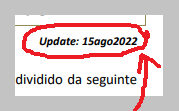 5) Leitura essencial: www.clubedelibras.ufc.br/manual-lider.6) Os líderes devem chegar à sala virtual ou presencial 15 minutos antes do horário do clube.7) A carga horária de 60 minutos, dos encontros, deve ser cumprida. Por isso, convém preparar o tema do encontro do dia e também do encontro seguinte, pois se sobrar tempo, já pode abordar o conteúdo planejado para depois, a fim de APROVEITAR O TEMPO. Se o(a) Líder se atrasar, deve compensar os minutos do atraso ao final do encontro.8) Se o(a) Líder adoecer, ou houver algum outro tipo de impedimento para sua atuação no encontro do dia, ele(a) poderá cancelar o encontro. Então, para que os participantes prossigam animados no aprendizado, ele(a) passará as eventuais Atividades Recomendadas planejadas no WhatsApp do clube.9) As eventuais ausências do(a) Líder não serão compensadas, em virtude dos prazos estabelecidos pelos parceiros e pelo planejamento geral do projeto.10) Se houver mudanças em relação ao conteúdo compartilhado, ao final dos encontros o campo 2.3) Ementa (segunda página) e o campo 5 da DECLARAÇÃO (última página) devem ser atualizados conforme o que foi realmente transmitido.11) Os líderes deverão assinar, digitalmente, a declaração final do clube conforme as instruções da página www.clubedelibras.ufc.br/assin-digital-sougov12) Qualquer dúvida no decorrer dos encontros deve ser explicitada no grupo de WhatsApp GT CLibrasUFC ou para o WhatsApp privado da coordenadora ou do vice-coordenador.1) DADOS GERAIS2) DETALHAMENTO3) METODOLOGIA DA APRENDIZAGEM COOPERATIVA [Consultar: www.clubedelibras.ufc.br/ap-cooperativa]A Metodologia da Aprendizagem Cooperativa foi adotada pelo Projeto Clube de Libras UFC em virtude de: (1) trabalhar uma meta comum (todos em prol de uma meta); (2) incentivar cada um(a) do grupo para que participem do esforço de todos neste aprendizado; e (3) considerar que, quanto mais positiva a atitude do(a) participante para seu grupo de estudo, maior é a probabilidade deste(a) em permanecer e participar plenamente no aprendizado da Libras (paráfrase de JOHNSON, JOHNSON, SMITH; 2010).A Metodologia da Aprendizagem Cooperativa fundamenta-se em 5 pilares (tópicos 3.2 a 3.6 abaixo) e, no Ceará, o Prof. Manoel Andrade Neto elaborou uma ‘perspectiva’, a ‘História de Vida’, a qual se alinha com a teoria original proposta pelos autores, os irmãos David e Roger Johnson.4) REFERÊNCIAS5) PROJETOS E PROGRAMA DA UFC QUE TRABALHAM CONJUNTAMENTE PARA A INCLUSÃO DA COMUNIDADE SURDA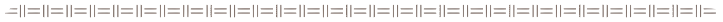 6) DETALHAMENTO – Parte 27) PROGRAMA DOS ENCONTROS8) LISTA DOS VÍDEOS GRAVADOS PELO(A) LÍDER (se houver)9) CHAMADA DE TODOS OS ENCONTROST* - Totais10) LISTA DOS PARTICIPANTES QUE REALIZARAM A ATIVIDADE AVALIATIVA11) LISTA DOS QUE CONSTARÃO NA DECLARAÇÃO ÚNICA DE CONCLUDENTES DO CLUBEOBS.: Aqueles que fizerem as ATVIDADES RECOMENDADAS e/ou assistiram os encontros gravados, no caso de clubes on-line, terão eventuais ausências abonadas. Os procedimentos são os seguintes:- Faz-se a lista e a publica no grupo de zap, para os participantes concludentes checarem seus nomes corrigirem os erros de digitação, quando houver- Depois da revisão da lista no grupo de WhatsApp, digitam-se os nomes no campo (6) da última página (Declaração).- Após a última atualização deste Form Agenda, então o(a) Líder deverá seguir o tutorial da página www.clubedelibras.ufc.br/assin-digital-sougov.12) CÓPIA DOS REGISTROS DOS DOIS PROCESSAMENTOS DE GRUPO PROCESSAMENTO DE GRUPO 1 – Data: 7 de outubro de 2022- Xxx- XxxPROCESSAMENTO DE GRUPO 2 – Data: 4 de novembro de 2022- Xxx- Xxx13) REFERÊNCIAS COMPLETAS* OBS.: Pode adicionar outras além das apresentadas a seguir, conforme tenham sido usadas.ADJETIVOS em Libras. 2021. 1 vídeo (6min). Publicado pelo canal Clube de Libras UFC. Disponível em: <https://www.youtube.com/watch?v=HDu_i3bmL5I&t=4s>. Acesso em: 18 mai. 2022.ALFABETO Manual, numerais e cumprimentos. [S. l.: s. n.], 2022. 1 vídeo (19min18s). Publicado pelo canal Clube de Libras UFC. Disponível em: <https://www.youtube.com/watch?v=ST4lj_T25Bs>. Acesso em: 18 mai. 2022.CLUBE DE LIBRAS UFC. 20 curiosidades da Libras para iniciantes. 2021. Disponível em: <https://clubedelibras.ufc.br/pt/20curiosidades-libras/>. Acesso em: 18 mai. 2022.______. Aprendizagem Cooperativa nos encontros do Clube de Libras. 2021. Disponível em: <www.clubedelibras.ufc.br/ap-cooperativa>. Acesso em: 17 mai. 2022.______. Clube 2022-7 :: Básico de Libras Igreja Batista Manancial Segundas [CR]. 2022. Disponível em: <www.clubedelibras.ufc.br/c2022-7>. Acesso em: 18 mai. 20222.______. Materiais de Libras. 2021. Disponível em: <www.clubedelibras.ufc.br/materiais>. Acesso em: 17 mai. 2022.______. Vídeos de atendimento à Comunidade Surda. 2020. Disponível em: <https://clubedelibras.ufc.br/pt/videos-atendimento/>. Acesso em: 20 mai. 2022.COMO atender um surdo em Libras [S. l.: s. n.], 2020. 1 vídeo (15min1s). Disponível em: <https://www.youtube.com/watch?v=8w89hzB8nzk>. Acesso em: 19 mai. 2019.E SEU NOME é Jonas. Direção: Richard Michaels. Nova York: Metro Goldwyn Mayer, 1979. Disponível em: <https://www.youtube.com/watch?v=pc8mM0DHRB4>. Acesso em: 18 mai. 2022.GESSER, Audrei. Libras? Que língua é essa? : crenças e preconceitos em torno da língua de sinais e da realidade surda. São Paulo: Parábola Editorial, 2009.JOHNSON, David W.; JOHNSON, Roger T.; SMITH, Karl A. Cooperative Learning returns to college: what evidence is there that it works? Change: The Magazine of Higher Learning, p. 26-35, 25 mar. 2010. Disponível em: <https://doi.org/10.1080/00091389809602629>. Acesso em: 01 set. 2021.LUGARES públicos em Libras. 2021. 1 vídeo (4min31s). Publicado pelo canal Rebeca Nemer. Disponível em: <https://www.youtube.com/watch?v=NjRRf7YuIdE>. Acesso em: 18 mai. 2022.MESES e Dias da Semana em Libras. 2021. 1 vídeo (9min3s). Publicado pelo canal Clube de Libras UFC. Disponível em: <https://www.youtube.com/watch?v=a0EJ3XAbQIE>. Acesso em: 18 mai. 2022.MONTEIRO, Cristiano. Conhecendo VV - Visual Vernacular na Comunidade Surda. 7 ago. 2020. Facebook: @handtalkBR. Disponível em:<https://pt-br.facebook.com/handtalkBR/videos/conhecendo-vv-visual-vernacular-na-comunidade-surda/1025930141155548/>. Acesso em: 18 mai. 2022.REDE SURDOS UFC. Site. 2021. Disponível em: <https://redesurdosce.ufc.br/>. Acesso em: 18 mai. 2022.VÍDEO Aula - Libras "Período de Tempo e Calendário" Rebeca Nemer. 2016. 1 vídeo (2min10s). Publicado pelo canal Rebeca Nemer. Disponível em: <https://www.youtube.com/watch?v=lfGcvMT43nU>. Acesso em: 18 mai. 2022.UNIVERSIDADE FEDERAL DO CEARÁ. Guia de normalização para elaboração de referências da Universidade Federal do Ceará / Universidade Federal do Ceará, Biblioteca Universitária, Comissão de Normalização. Fortaleza, 2020. 111 p. Disponível em: <www.biblioteca.ufc.br/normalizacao-de-trabalhos-academicos>. Acesso em: 18 mai. 2022. VALORES monetários na Libras [S. l.: s. n.], 2020. 1 vídeo (7min41s). Disponível em: <https://www.youtube.com/watch?v=srKh8nlw-Oc>. Acesso em: 20 mai. 2022.VÍDEO Aula - Libras "Período de Tempo e Calendário" Rebeca Nemer. 2016. 1 vídeo (2min10s). Publicado pelo canal Rebeca Nemer. Disponível em: <https://www.youtube.com/watch?v=lfGcvMT43nU>. Acesso em: 18 mai. 2022.WHEELAN, Susan A. The handbook of group research and practice. 1ª edição. California: SAGE Publications, 2005, p. 445. Disponível em: <https://books.google.com.br/books?id=Uh51AwAAQBAJ&dq=kafka+cooperation+individualism&hl=pt-BR&lr=>. Acesso em: 17 mai. 2022.De quatro em quatro encontros, esta página deve ser preparada para impressão e levada para controle de frequência no encontro.Declaramos, para os devidos fins, que o grupo abaixo listado participou do Projeto Clube de Libras UFC, dentro do programa do CLUBE 2022-13 : BÁSICO DE LIBRAS IFS SEXTAS, cujas atividades foram cumpridas da seguinte forma:1) Período: 16.setembro a 11.novembro.2022	2) Horário: 8h às 9h45, às sextas-feiras3) Líder: Francisco Elias da Silva FIlho	4) Local: Instituto Filippo Smaldone  [R. Adolfo Siqueira, 273 - Joaquim Távora Fortaleza/CE]7) Metodologia: Aprendizagem Cooperativa	8) Carga horária: 18 h/a9) Link do Clube: www.clubedelibras.ufc.br/C2022-1010) Público: Qualquer interessado(a) em aprender a LibrasO Clube de Libras UFC é uma ação extensionista da Universidade Federal do Ceará. Desde sua criação, em 2020, este projeto tem o propósito de difundir a Língua Brasileira de Sinais (Libras), ao mesmo tempo que aborda as principais características da Comunidade Surda, enfatizando a importância deste grupo dentro da sociedade e ampliando a visão dos participantes sobre inclusão.  Fortaleza/CEClube 2022-13 :: BÁSICO DE LIBRAS IFS SEXTASRegulamento e referências detalhadas: www.clubedelibras.ufc.br/c2022-13Encontros semanais às SEXTASPeríodo: 16 de setembro a 11 de novembro de 2022Horário: 8h às 9h45, formato presencialLocal: Instituto Filippo Smaldone [R. Adolfo Siqueira, 273 - Joaquim TávoraFortaleza/CE] Público: Clube Restrito – Pais de alunos e funcionários do IFSClube 2022-13 :: BÁSICO DE LIBRAS IFS SEXTASRegulamento e referências detalhadas: www.clubedelibras.ufc.br/c2022-13Encontros semanais às SEXTASPeríodo: 16 de setembro a 11 de novembro de 2022Horário: 8h às 9h45, formato presencialLocal: Instituto Filippo Smaldone [R. Adolfo Siqueira, 273 - Joaquim TávoraFortaleza/CE] Público: Clube Restrito – Pais de alunos e funcionários do IFSClube 2022-13 :: BÁSICO DE LIBRAS IFS SEXTASRegulamento e referências detalhadas: www.clubedelibras.ufc.br/c2022-13Encontros semanais às SEXTASPeríodo: 16 de setembro a 11 de novembro de 2022Horário: 8h às 9h45, formato presencialLocal: Instituto Filippo Smaldone [R. Adolfo Siqueira, 273 - Joaquim TávoraFortaleza/CE] Público: Clube Restrito – Pais de alunos e funcionários do IFSClube 2022-13 :: BÁSICO DE LIBRAS IFS SEXTASRegulamento e referências detalhadas: www.clubedelibras.ufc.br/c2022-13Encontros semanais às SEXTASPeríodo: 16 de setembro a 11 de novembro de 2022Horário: 8h às 9h45, formato presencialLocal: Instituto Filippo Smaldone [R. Adolfo Siqueira, 273 - Joaquim TávoraFortaleza/CE] Público: Clube Restrito – Pais de alunos e funcionários do IFSApoio Institucional: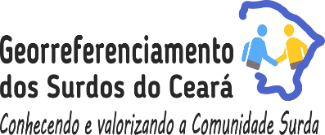 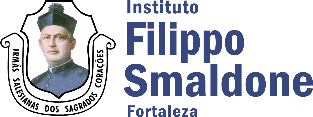 Participação: gratuitaPré-Requisito: atender à descrição do público acimaPré-Requisito: atender à descrição do público acimaPré-Requisito: atender à descrição do público acimaPré-Requisito: atender à descrição do público acimaLíder: Francisco Elias da Silva FIlhoLíder: Francisco Elias da Silva FIlhoCarga horária: 18 h/aInformações: clubedelibras@ufc.brInformações: clubedelibras@ufc.brInformações: clubedelibras@ufc.br2.1) Resumo do ClubeApresentação dos sinais básicos da Língua Brasileira de Sinais (Libras), língua oficialmente reconhecida no Brasil pela Lei nº 10.436/2002, e das principais características  da Comunidade Surda. A metodologia adotada é a Aprendizagem Cooperativa, que busca incentivar a autonomia e colaboração mútua para o desenvolvimento e aprendizagem do grupo. Será também incentivada a prática da Libras em situações reais do cotidiano.Apresentação dos sinais básicos da Língua Brasileira de Sinais (Libras), língua oficialmente reconhecida no Brasil pela Lei nº 10.436/2002, e das principais características  da Comunidade Surda. A metodologia adotada é a Aprendizagem Cooperativa, que busca incentivar a autonomia e colaboração mútua para o desenvolvimento e aprendizagem do grupo. Será também incentivada a prática da Libras em situações reais do cotidiano.2.2) ObjetivosCada participante deverá:1) Obter os conhecimentos básicos da Língua Brasileira de Sinais2) Praticar diálogos e interações utilizando a Libras3) Conhecer as principais características da Comunidade Surda4) Conscientizar-se sobre a importância da difusão da Libras na sociedade, engajando outras pessoas, como parentes e amigos, também no aprendizado da Libras5) Conhecer os pressupostos teóricos da Metodologia da Aprendizagem Cooperativa, a fim de que a aplicação desta metodologia seja efetiva em cada encontroCada participante deverá:1) Obter os conhecimentos básicos da Língua Brasileira de Sinais2) Praticar diálogos e interações utilizando a Libras3) Conhecer as principais características da Comunidade Surda4) Conscientizar-se sobre a importância da difusão da Libras na sociedade, engajando outras pessoas, como parentes e amigos, também no aprendizado da Libras5) Conhecer os pressupostos teóricos da Metodologia da Aprendizagem Cooperativa, a fim de que a aplicação desta metodologia seja efetiva em cada encontro2.3) EmentaApresentação da Metodologia da Aprendizagem CooperativaApresentação dos TEMAS que serão abordados:• Apresentação pessoal em Libras• Revisão do Alfabeto Manual, numerais e cumprimentos• Gramática da Libras: advérbios de tempo, dias da semana e meses do ano• Gramática da Libras: pronomes interrogativos, expressões faciais e frases afirmativas/negativas• Sinais de lugares e instituições públicas• Sinais do núcleo familiar• Expressões faciais – teoria e prática• Diferenças entre gesto, mímica e pantomima• Gramática da Libras: substantivos e seus possíveis adjetivos• Estratégias de comunicação – ajudar um surdo em um hospital• Estratégias de comunicação – ajudar um surdo em um shopping• Estratégias de comunicação – ajudar um surdo em um terminal de ônibus, rodoviária ou aeroporto• Sinais de profissões• Mitos sobre a Libras• Cultura Surda e breve história da LibrasApresentação da Metodologia da Aprendizagem CooperativaApresentação dos TEMAS que serão abordados:• Apresentação pessoal em Libras• Revisão do Alfabeto Manual, numerais e cumprimentos• Gramática da Libras: advérbios de tempo, dias da semana e meses do ano• Gramática da Libras: pronomes interrogativos, expressões faciais e frases afirmativas/negativas• Sinais de lugares e instituições públicas• Sinais do núcleo familiar• Expressões faciais – teoria e prática• Diferenças entre gesto, mímica e pantomima• Gramática da Libras: substantivos e seus possíveis adjetivos• Estratégias de comunicação – ajudar um surdo em um hospital• Estratégias de comunicação – ajudar um surdo em um shopping• Estratégias de comunicação – ajudar um surdo em um terminal de ônibus, rodoviária ou aeroporto• Sinais de profissões• Mitos sobre a Libras• Cultura Surda e breve história da Libras2.4) Requisito para constar na declaração conjunta de participação (conclusão do Clube)2.4) Requisito para constar na declaração conjunta de participação (conclusão do Clube)Ter a participação quantificada em, no mínimo, 75% (presença nos encontros e participação na ATIVIDADE AVALIATIVA nos dias 28 de outubro e 4 de novembro).3.1)História de VidaBaseia-se na importância de um conhecimento mútuo entre os participantes, a fim de que as interações fluam melhor, e que haja sempre um sentimento de respeito e solidariedade entre todos. 3.2)Interdependência PositivaEm várias situações, a interdependência positiva (cooperação) provou ser mais útil para o aprendizado do que a interdependência negativa (competição) e a neutra (individualismo), conforme literatura pesquisada por Wheelan (2005) a respeito dos estudos de Franz Kafka e dos irmãos Johnson da Aprendizagem Cooperativa.3.3)Responsabilidade IndividualCada participante deve ter um senso de autorresponsabilidade com o próprio aprendizado, lembrando-se da meta compartilhada referente ao aprendizado da Libras. É importante:» realizar as ATIVIDADES RECOMENDADAS;» ser pontual e assíduo(a); e   » ter foco durante os encontros.3.4)Habilidades SociaisNo contexto respeitoso e harmônico dos clubes, os participantes não devem temer os erros, e a exposição pessoal para as trocas de aprendizagem é encorajada e aprimorada, tanto pelo(a) líder do clube como pelos participantes conjuntamente.3.5)Interação PromotoraO contato ‘face a face’, digital ou presencial, entre líder e participantes e entre participantes entre si primará pela boa convivência, com feedbacks construtivos, elogios e palavras de incentivo para o aprendizado.3.6)Processamento do GrupoRefere-se à autoavaliação e à avaliação das ações do grupo, atentando-se para as categorias:– QUE BOM (do que foi planejado fazer, o que deu certo?);– QUE PENA (o que não deu certo? Horário, conteúdo, tempo de trabalho etc.); e– QUE TAL (o que e como devemos mudar) é uma forma simplificada de avaliação.JOHNSON, David W.; JOHNSON, Roger T.; SMITH, Karl A. Cooperative Learning returns to college: what evidence is there that it works? Change: The Magazine of Higher Learning, p. 26-35, 25 mar. 2010. Disponível em: <https://doi.org/10.1080/00091389809602629>. Acesso em: 01 set. 2021. IGUMA, A.; PEREIRA, C. B. Saúde em Libras: vocabulário ilustrado: apoio para atendimento do paciente surdo. São Paulo, 2010.SOARES, R. L. O Intérprete de Libras: desafios e possibilidade de atuação com o educando surdo na unidade escolar. Edição n. 21, 2017.WHEELAN, Susan A. The handbook of group research and practice. 1ª edição. California: SAGE Publications, 2005, p. 445. Disponível em: <https://books.google.com.br/books?id=Uh51AwAAQBAJ&dq=kafka+cooperation+individualism&hl=pt-BR&lr=>. Acesso em: 17 mai. 2022.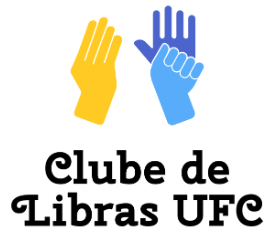 ►Projeto de Extensão da UFC – Início: 2020►Articulação de grupos (clubes) de aprendizado da Língua Brasileira de Sinais (Libras), dentro e fora da UFC, abrangendo a sociedade em geral►Além da difusão da Libras, o projeto também instrui sobre as características da Comunidade Surda (artefatos culturais, desafios etc.) buscando despertar, nos ouvintes, um entendimento ampliado sobre a importância de uma inclusão efetiva para o sujeito surdo.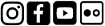 /clubedelibrasufc►Projeto de Extensão da UFC – Início: 2020►Articulação de grupos (clubes) de aprendizado da Língua Brasileira de Sinais (Libras), dentro e fora da UFC, abrangendo a sociedade em geral►Além da difusão da Libras, o projeto também instrui sobre as características da Comunidade Surda (artefatos culturais, desafios etc.) buscando despertar, nos ouvintes, um entendimento ampliado sobre a importância de uma inclusão efetiva para o sujeito surdo.www.clubedelibras.ufc.brclubedelibras@ufc.brwww.clubedelibras.ufc.brclubedelibras@ufc.br►Projeto de Extensão da UFC – Início: 2020►Articulação de grupos (clubes) de aprendizado da Língua Brasileira de Sinais (Libras), dentro e fora da UFC, abrangendo a sociedade em geral►Além da difusão da Libras, o projeto também instrui sobre as características da Comunidade Surda (artefatos culturais, desafios etc.) buscando despertar, nos ouvintes, um entendimento ampliado sobre a importância de uma inclusão efetiva para o sujeito surdo.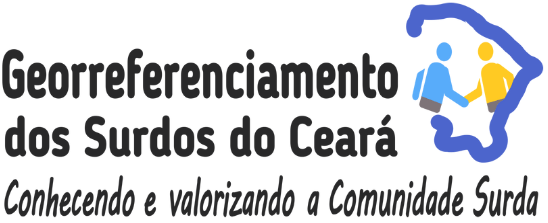 ►Projeto de Extensão da UFC – Início: 2022►Realização de visitas em estabelecimentos no entorno da moradia/trabalho/estudos da Comunidade Surda para:sensibilização quanto à importância da Libras; edivulgação de oportunidades de aprendizado da Libras (Clube de Libras UFC e outras).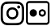 /geosurdosce►Projeto de Extensão da UFC – Início: 2022►Realização de visitas em estabelecimentos no entorno da moradia/trabalho/estudos da Comunidade Surda para:sensibilização quanto à importância da Libras; edivulgação de oportunidades de aprendizado da Libras (Clube de Libras UFC e outras).www.clubedelibras.ufc.br/geosurdoscegeosurdosce@ufc.brwww.clubedelibras.ufc.br/geosurdoscegeosurdosce@ufc.br►Projeto de Extensão da UFC – Início: 2022►Realização de visitas em estabelecimentos no entorno da moradia/trabalho/estudos da Comunidade Surda para:sensibilização quanto à importância da Libras; edivulgação de oportunidades de aprendizado da Libras (Clube de Libras UFC e outras).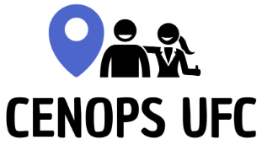 Centro de Negócios e Oportunidades para a Pessoa Surda/UFCCentro de Negócios e Oportunidades para a Pessoa Surda/UFC►Projeto de Inovação da UFC – Início: 2022►Visa divulgar informes de utilidade pública e oportunidades de negócios/empregos para a Comunidade Surda►Atuação, junto a setores da sociedade civil, de preparo para acolhimento de colaboradores surdos►Por meio de atendimentos presenciais e por aplicativos, fornecer orientações à Comunidade Surda sobre o ambiente de trabalho com ouvintes/cenopsufc►Projeto de Inovação da UFC – Início: 2022►Visa divulgar informes de utilidade pública e oportunidades de negócios/empregos para a Comunidade Surda►Atuação, junto a setores da sociedade civil, de preparo para acolhimento de colaboradores surdos►Por meio de atendimentos presenciais e por aplicativos, fornecer orientações à Comunidade Surda sobre o ambiente de trabalho com ouvinteswww.cenops.ufc.brcenops@ufc.brwww.cenops.ufc.brcenops@ufc.br►Projeto de Inovação da UFC – Início: 2022►Visa divulgar informes de utilidade pública e oportunidades de negócios/empregos para a Comunidade Surda►Atuação, junto a setores da sociedade civil, de preparo para acolhimento de colaboradores surdos►Por meio de atendimentos presenciais e por aplicativos, fornecer orientações à Comunidade Surda sobre o ambiente de trabalho com ouvintes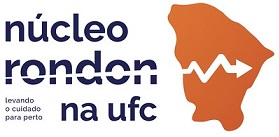 ►Programa de Extensão da UFC – Início: 2003►Mobilização da juventude universitária em estreita articulação com as instituições de ensino superior. ►Objetiva-se fomentar a promoção da cidadania, dos direitos humanos e do desenvolvimento local sustentável nas comunidades socialmente vulneráveis, e em abrigos e escolas de Fortaleza/CE. ►Dentre as ações efetuadas estão: atendimento clínico odontológico, atividades lúdicas, palestras de educação em saúde, difusão da Libras e ações diversas para crianças, adultos, gestantes e idosos.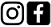 /rondonnaufc►Programa de Extensão da UFC – Início: 2003►Mobilização da juventude universitária em estreita articulação com as instituições de ensino superior. ►Objetiva-se fomentar a promoção da cidadania, dos direitos humanos e do desenvolvimento local sustentável nas comunidades socialmente vulneráveis, e em abrigos e escolas de Fortaleza/CE. ►Dentre as ações efetuadas estão: atendimento clínico odontológico, atividades lúdicas, palestras de educação em saúde, difusão da Libras e ações diversas para crianças, adultos, gestantes e idosos.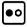 /rondonufc/rondonufc►Programa de Extensão da UFC – Início: 2003►Mobilização da juventude universitária em estreita articulação com as instituições de ensino superior. ►Objetiva-se fomentar a promoção da cidadania, dos direitos humanos e do desenvolvimento local sustentável nas comunidades socialmente vulneráveis, e em abrigos e escolas de Fortaleza/CE. ►Dentre as ações efetuadas estão: atendimento clínico odontológico, atividades lúdicas, palestras de educação em saúde, difusão da Libras e ações diversas para crianças, adultos, gestantes e idosos.www.rondon.ufc.brrondon@ufc.brwww.rondon.ufc.brrondon@ufc.brwww.rondon.ufc.brrondon@ufc.br►Programa de Extensão da UFC – Início: 2003►Mobilização da juventude universitária em estreita articulação com as instituições de ensino superior. ►Objetiva-se fomentar a promoção da cidadania, dos direitos humanos e do desenvolvimento local sustentável nas comunidades socialmente vulneráveis, e em abrigos e escolas de Fortaleza/CE. ►Dentre as ações efetuadas estão: atendimento clínico odontológico, atividades lúdicas, palestras de educação em saúde, difusão da Libras e ações diversas para crianças, adultos, gestantes e idosos.6.1) Vagas356.2) Tipo do ClubeClube Restrito6.3) Contato estratégico da Instituição Apoiadora PrincipalO Líder EliasE1 – 16.setembroABERTURA + APRENDIZAGEM COOPERATIVAE1Medidas prévias do(a) Líder - Checar, com a Karen e/ou Elton (WhatsApp GT CLibrasUFC), se poderão estar presentes na Abertura- Se houver a manifestação de algum(a) integrante da Comunidade Surda informando que estará presente, deve-se providenciar, junto à Coordenação CLibrasUFC, o pedido de intérprete para o primeiro encontro- Solicitar à Karen o envio da planilha com todos os dados dos inscritos para poder pegar os nomes dos inscritos- Solicitar a presença da diretora do IFS, Irmã Liliana, no primeiro encontro- Quando o grupo de WhatsApp houver sido criado, o(a) Líder deverá se apresentar- Na ‘Turma’ do Google Classroom deste clube, programar as 'Atividades' referentes aos dois Processamentos de Grupo dos encontros deste Clube [passo 2.3 da postagem www.clubedelibras.ufc.br/preparativos-clube/#lider]- Imprimir a parte Encontro 1 – Programa do Dia para levar ao encontro e seguir o roteiro planejadoE1Problemas PrevisíveisSoluções1) Cadeiras não em disposição circular1) Líder chega 20 min. mais cedo para preparar o ambiente2) Computador e data-show ainda não preparados- - -  Mesmo do anterior - - -3) Atraso de alguns participantes3) Não há o que fazerEncontro 1 – Programa do Dia1) ABERTURA DO ENCONTRO COM BOAS-VINDAS e apresentação pessoal [Karen]2) Boas-vindas [Diretora do IFS – Irmã Liliana]3) Apresentação pessoal e boas-vindas [Líder]4) Apresentação dos projetos CLibrasUFC, Georreferenciamento dos Surdos do Ceará e Centro de Negócios e Oportunidades para a Pessoa Surda – CENOPS UFC, e também da Metodologia da Aprendizagem Cooperativa [Karen]6) Apresentação dos participantes enfatizando-se a perspectiva “História de Vida” da Metodologia da APRENDIZAGEM COOPERATIVA (tópico 3.1 acima) [Líder]Em grupos de três, cada um(a) falará:- seu nome- seu sinal em Libras (se tiver) e a razão deste sinal- se é algum pai/mãe/tutor de aluno ou funcionário do IFS- como você acha que a sociedade poderia ser mais inclusiva para um surdoOBS.: O prazo para encerramento desta atividade é de até 15 minutos antes do final do encontro. Se houver muitos participantes no encontro, alguns deverão se apresentar no encontro seguinte.7) INSTRUÇÕES ESPECIAIS [Líder]O Grupo de WhatsApp do Clube será exclusivo para assuntos referentes à Libras. Na última semana do Clube esta regra será flexibilizada, e todos poderão expor suas eventuais atividades comerciais e outros interesses, conquanto que se respeite o decoro do Clube.Materiais gratuitamente disponíveis no link www.clubedelibras.ufc.br/materiais (link a ser compartilhado no grupo de zap do Clube)Se alguém ainda não está no grupo de WhatsApp do Clube, deve procurar o(a) Líder ao final do encontro.8) ATIVIDADE RECOMENDADA [Líder] – assistir o vídeo:► V.12.BL.10 - Alfabeto manual, numerais e cumprimentos. Disponível em: https://www.youtube.com/watch?v=ST4lj_T25Bs(Obs.: Recomendamos a prática do alfabeto manual, para o desenvolvimento das habilidades com este elemento auxiliar da Libras que servirá de meio auxiliar nos nossos encontros)► Leitura da página sobre os pilares da Metodologia da Aprendizagem Cooperativa. Disponível em: www.clubedelibras.ufc.br/ap-cooperativa9) DESPEDIDA DO ENCONTRO lembrando a todos de:Rubricar o nome na chamada no espaço referente ao encontro do dia; eDemais avisos, se houverE1Problemas imprevistos que ocorreramSoluçõesNão houveE1Medidas posteriores do(a) Líder- Na chamada impressa, em relação ao dia do encontro, fazer um risco nos espaços em branco nos quais os participantes ausentes não rubricaram. Se, depois, estes falarem que fizeram as ATIVIDADES RECOMENDADAS neste encontro, então o(a) Líder poderá escrever no corte: ‘ausência compensada’- ATUALIZAR/REGISTRAR, aqui no Form Agenda, OS EVENTOS OCORRIDOS NO ENCONTRO REALIZADO BEM COMO ATUALIZAR O CAMPO 8) CHAMADA DE TODOS OS ENCONTROS- No Grupo de WhatsApp do Clube:Postar a Atividade RecomendadaPerguntar se alguém ainda não tem o Gmail simples cadastrado no Classroom, e providenciar os devidos cadastramentos, quando for o casoMonitorar, dentro de suas possibilidades, as interações dos participantes e tirar as eventuais dúvidasE1Recursos utilizados/indicados (referenciados no modelo ABNT)ALFABETO Manual, numerais e cumprimentos. [S. l.: s. n.], 2022. 1 vídeo (19min18s). Publicado pelo canal Clube de Libras UFC. Disponível em: <https://www.youtube.com/watch?v=ST4lj_T25Bs>. Acesso em: 18 mai. 2022.CLUBE DE LIBRAS UFC. Aprendizagem Cooperativa nos encontros do Clube de Libras. 2021. Disponível em: <www.clubedelibras.ufc.br/ap-cooperativa>. Acesso em: 17 mai. 2022.CLUBE DE LIBRAS UFC. Materiais de Libras. 2021. Disponível em: <www.clubedelibras.ufc.br/materiais>. Acesso em: 17 mai. 2022.ALFABETO Manual, numerais e cumprimentos. [S. l.: s. n.], 2022. 1 vídeo (19min18s). Publicado pelo canal Clube de Libras UFC. Disponível em: <https://www.youtube.com/watch?v=ST4lj_T25Bs>. Acesso em: 18 mai. 2022.CLUBE DE LIBRAS UFC. Aprendizagem Cooperativa nos encontros do Clube de Libras. 2021. Disponível em: <www.clubedelibras.ufc.br/ap-cooperativa>. Acesso em: 17 mai. 2022.CLUBE DE LIBRAS UFC. Materiais de Libras. 2021. Disponível em: <www.clubedelibras.ufc.br/materiais>. Acesso em: 17 mai. 2022.ALFABETO Manual, numerais e cumprimentos. [S. l.: s. n.], 2022. 1 vídeo (19min18s). Publicado pelo canal Clube de Libras UFC. Disponível em: <https://www.youtube.com/watch?v=ST4lj_T25Bs>. Acesso em: 18 mai. 2022.CLUBE DE LIBRAS UFC. Aprendizagem Cooperativa nos encontros do Clube de Libras. 2021. Disponível em: <www.clubedelibras.ufc.br/ap-cooperativa>. Acesso em: 17 mai. 2022.CLUBE DE LIBRAS UFC. Materiais de Libras. 2021. Disponível em: <www.clubedelibras.ufc.br/materiais>. Acesso em: 17 mai. 2022.ALFABETO Manual, numerais e cumprimentos. [S. l.: s. n.], 2022. 1 vídeo (19min18s). Publicado pelo canal Clube de Libras UFC. Disponível em: <https://www.youtube.com/watch?v=ST4lj_T25Bs>. Acesso em: 18 mai. 2022.CLUBE DE LIBRAS UFC. Aprendizagem Cooperativa nos encontros do Clube de Libras. 2021. Disponível em: <www.clubedelibras.ufc.br/ap-cooperativa>. Acesso em: 17 mai. 2022.CLUBE DE LIBRAS UFC. Materiais de Libras. 2021. Disponível em: <www.clubedelibras.ufc.br/materiais>. Acesso em: 17 mai. 2022.E2 - 23.setembroTEMA 1: Apresentação pessoal em LibrasTEMA 2: Revisão do Alfabeto Manual, numerais e cumprimentosE2Medidas prévias do(a) Líder- Revisar o Programa do Dia para alguma eventual atualização- Imprimir a parte Encontro 2 – Programa do Dia para levar ao encontro e seguir o roteiro planejadoE2Problemas PrevisíveisSoluções1) Cadeiras não em disposição circular1) Líder chega 20 min. mais cedo para preparar o ambiente2) Computador e data-show ainda não preparados- - -  Mesmo do anterior - - -3) Atraso de alguns participantes3) Não há o que fazerEncontro 2 – Programa do Dia1) ABERTURA DO ENCONTRO COM BOAS-VINDAS2) Interagir com os participantes, a fim de realizar a apresentação dos que não estiveram presentes no encontro inaugural do grupo.3) Incentivar a participação dos demais membros questionando sobre a realização da atividade proposta no encontro anterior.» RESPONSABILIDADE INDIVIDUAL – cada um(a) deve ter um senso de autorresponsabilidade com o próprio aprendizado, esforçando-se para:realizar as ATIVIDADES RECOMENDADAS;ser pontual e assíduo; eter foco durante os encontros.4) Estimular os membros a mostrarem os conhecimentos e habilidades que já possuem ou adquiriram através da atividade proposta:4.1) Os que já souberem apresentarão o nome, usando o Alfabeto Manual, e seu sinal (Obs.: na oportunidade será criado o sinal em Libras para aqueles que ainda não o possuem);4.2) Fazer revisão do alfabeto manual com a ajuda dos que já souberem;4.2) Será abordado os temas números e saudações, apresentados no vídeo da atividade recomendada (obs.: os participantes serão instigados a apresentar os elementos que foram assimilados no vídeo sobre estas duas temáticas);5) LEMBRETE DA APLICAÇÃO DOS PILARES DA APRENDIZAGEM COOPERATIVA INCENTIVADOS NO CLUBE» INTERDEPENDÊNCIA POSITIVA – é interessante que todos se esforcem para realizar as ATIVIDADES RECOMENDADAS, pois assim acompanharão melhor as evoluções do conteúdo ministrado e poderão participar melhor dos encontros, o que contribuirá para o avanço do grupo como um todo.» HABILIDADES SOCIAIS – na Aprendizagem Cooperativa é natural que as habilidades sociais sejam praticadas e aprimoradas. Então, compreendendo-se que todos estão no Projeto para aprender, não se deve temer os erros, e a exposição pessoal passa a ter mais e mais naturalidade, contribuindo para o avanço do aprendizado individual e do grupo.» INTERAÇÃO PROMOTORA – o contato ‘face a face digital’ entre líder e participantes e entre participantes entre si buscará a promoção da boa convivência, com feedbacks construtivos, elogios e palavras de incentivo para o aprendizado.6) ATIVIDADES RECOMENDADAS:► Realizar uma pesquisa sobre dicionários da Libras (obs.: podem ser impressos, on-line ou aplicativos de tradução. Os participantes poderão fazer comentários no Google Classroom sobre o que pesquisaram e compartilhar links e páginas sobre dicionários da Libras)7) DESPEDIDA DO ENCONTRO lembrando a todos de:Rubricar o nome na chamada no espaço referente ao encontro do dia; eDemais avisos, se houverE2Problemas imprevistos que ocorreramSoluçõesE2Medidas posteriores do(a) Líder- Na chamada impressa, em relação ao dia do encontro, fazer um risco nos espaços em branco nos quais os participantes ausentes não rubricaram. Se, depois, estes falarem que fizeram as ATIVIDADES RECOMENDADAS neste encontro, então o(a) Líder poderá escrever no corte: ‘ausência compensada’- ATUALIZAR/REGISTRAR, aqui no Form Agenda, OS EVENTOS OCORRIDOS NO ENCONTRO REALIZADO BEM COMO ATUALIZAR O CAMPO 8) CHAMADA DE TODOS OS ENCONTROS- No Grupo de WhatsApp do Clube:Postar a Atividade RecomendadaMonitorar, dentro de suas possibilidades, as interações dos participantes e tirar as eventuais dúvidasE2Recursos utilizados/indicados (referenciados no modelo ABNT)E3 - 30.setembroTEMA 3: Gramática da Libras: advérbios de tempo, dias da semana e meses do anoTEMA 4: Gramática da Libras: pronomes interrogativos, expressões faciais e frases afirmativas/negativasE3Medidas prévias do(a) Líder- Revisar o Programa do Dia para alguma eventual atualização- Imprimir a parte Encontro 3 – Programa do Dia para levar ao encontro e seguir o roteiro planejadoE3Problemas PrevisíveisSoluções1) Cadeiras não em disposição circular1) Líder chega 20 min. mais cedo para preparar o ambiente2) Computador e data-show ainda não preparados- - -  Mesmo do anterior - - -3) Atraso de alguns participantes3) Não há o que fazerEncontro 3 – Programa do Dia1) ABERTURA DO ENCONTRO COM BOAS-VINDAS2) Estimular cada um a apresentar o nome e o sinal para o restante do grupo.3) Questionar o grupo sobre a realização da atividade proposta no encontro anterior, sobre Dicionários da Libras.4) Incentivar os participantes a recapitularem o tema do encontro anterior: saudações.5) Abordar o tema advérbios de tempo, dias da semana e meses do ano, a partir de interações contextualizadas, em uma perspectiva comunicativa de ensino.6) Incentivar a criação de frases com os sinais que forma assimilados durante o encontro (Obs.: Os participantes podem criar frases em Português e o restante do grupo poderá ajudá-los com a tradução para a Libras, caso saibam).7) Abordar os temas pronomes interrogativos, expressões faciais e frases afirmativas/negativas.6) LEMBRETE DA APLICAÇÃO DOS PILARES DA APRENDIZAGEM COOPERATIVA INCENTIVADOS NO CLUBE (tópicos 3.2 a 3.6 acima)7) ATIVIDADES RECOMENDADAS:► Criação de algumas frases e tradução das mesmas para a Libras, pesquisando pelos sinais no meio em que achar mais conveniente. (Obs.: As frases que cada um(a) criar servirá de base para o  desenvolvimento do próximo encontro)► Recomendação: acessar a página eletrônica do Sinalário On-line Rede Surdos-CE [www.redesurdosce.ufc.br]8) DESPEDIDA DO ENCONTRO lembrando a todos de:Rubricar o nome na chamada no espaço referente ao encontro do dia; eDemais avisos, se houver.E3Problemas imprevistos que ocorreramSoluçõesE3Medidas posteriores do(a) Líder- Na chamada impressa, em relação ao dia do encontro, fazer um risco nos espaços em branco nos quais os participantes ausentes não rubricaram. Se, depois, estes falarem que fizeram as ATIVIDADES RECOMENDADAS neste encontro, então o(a) Líder poderá escrever no corte: ‘ausência compensada’- ATUALIZAR/REGISTRAR, aqui no Form Agenda, OS EVENTOS OCORRIDOS NO ENCONTRO REALIZADO BEM COMO ATUALIZAR O CAMPO 8) CHAMADA DE TODOS OS ENCONTROS- No Grupo de WhatsApp do Clube:Postar a Atividade RecomendadaMonitorar, dentro de suas possibilidades, as interações dos participantes e tirar as eventuais dúvidasE3Recursos utilizados/indicados (referenciados no modelo ABNT)ADJETIVOS EM LIBRAS. [S. l.: s. n.], 2022. 1 vídeo (6MIN). Publicado pelo canal Clube de Libras UFC. Disponível em:  https://www.youtube.com/watch?v=HDu_i3bmL5I. Acesso em: 18 mai. 2022.REDE SURDOS UFC. Site. 2021. Disponível em: <https://redesurdosce.ufc.br/>. Acesso em: 18 mai. 2022.E4 – 7.outubroTEMA 5: Sinais de lugares e instituições públicasTEMA 6: Sinais do núcleo familiarE4Medidas prévias do(a) Líder- Revisar o Programa do Dia para alguma eventual atualização- Imprimir a parte Encontro 5 – Programa do Dia para levar ao encontro e seguir o roteiro planejadoE4Problemas PrevisíveisSoluções1) Cadeiras não em disposição circular1) Líder chega 20 min. mais cedo para preparar o ambiente2) Computador e data-show ainda não preparados- - -  Mesmo do anterior - - -3) Atraso de alguns participantes3) Não há o que fazerEncontro 4 – Programa do Dia1) ABERTURA DO ENCONTRO COM BOAS-VINDAS2) Os participantes deverão se manifestar se realizaram as atividades recomendadas no encontro anterior, solicitando que apresentem para o restante da turma as frases que conseguiram elaborar/traduzir.3) Abordar os TEMAS 4 e 5 acima.4) Propor aos participantes uma dinâmica na qual duplas desempenharão o papel de comunicação entre um Surdo e um ouvinte. Com o tema: “Como encontrar a localização de um local público ou instituição”.5) LEMBRETE DA APLICAÇÃO DOS PILARES DA APRENDIZAGEM COOPERATIVA INCENTIVADOS NO CLUBE (tópicos 3.2 a 3.6 acima)6) ATIVIDADE RECOMENDADA:► Assistir ao vídeo sobre sinais de núcleo familiar. Disponível em: https://www.youtube.com/watch?v=yDFpZu9R2_A&t=122s►Assistir ao filme: ‘Seu nome é Jonas’.         Disponível em:  https://www.youtube.com/watch?v=pc8mM0DHRB4(Obs.: Cada participante poderá comentar no Google Classromm sobre as impressões que tiveram, após assistir ao filme, destacando temáticas e pontos importantes que contribuíram para seus conhecimentos sobre os sujeitos surdos, a surdez, a Língua de Sinais ou sobre outro aspecto importante que tenha identificado no filme e ache pertinente comentar)7) DESPEDIDA DO ENCONTRO lembrando a todos de:Rubricar o nome na chamada no espaço referente ao encontro do dia; eDeixar, na Atividade aberta, no Google Classroom, para o encontro deste dia (referente aos Encontros de 1 a 4), o que achou as atividades até então, utilizando-se das categorias: QUE BOM, QUE PENA e QUE TAL.Destaque para o pilar PROCESSAMENTO DO GRUPO [Processamento 1], o qual refere-se à autoavaliação e à avaliação das ações do grupo que todos devem deixar registrados no Google Classroom.Demais avisos, se houver.E4Problemas imprevistos que ocorreramSoluçõesE4Medidas posteriores do(a) Líder- Na chamada impressa, em relação ao dia do encontro, fazer um risco nos espaços em branco nos quais os participantes ausentes não rubricaram. Se, depois, estes falarem que fizeram as ATIVIDADES RECOMENDADAS neste encontro, então o(a) Líder poderá escrever no corte: ‘ausência compensada’- ATUALIZAR/REGISTRAR, aqui no Form Agenda, OS EVENTOS OCORRIDOS NO ENCONTRO REALIZADO BEM COMO ATUALIZAR O CAMPO 8) CHAMADA DE TODOS OS ENCONTROS- No Grupo de WhatsApp do Clube:Postar a Atividade RecomendadaPostar o link da Atividade (Google Classroom) do Processamento do Grupo 1Monitorar, dentro de suas possibilidades, as interações dos participantes e tirar as eventuais dúvidasE4Recursos utilizados/indicados (referenciados no modelo ABNT)E SEU NOME é Jonas. Direção: Richard Michaels. Nova York: Metro Goldwyn Mayer, 1979. Disponível em: <https://www.youtube.com/watch?v=pc8mM0DHRB4>. Acesso em: 18 mai. 2022.EXPRESSÕES FACIAIS EM LIBRAS –  Aula prática com exemplos. [s. n.], 2021. 1 vídeo (13min.2seg.). Publicado pelo canal Academia de Libras. Disponível em:  https://www.youtube.com/watch?v=kffeQ7-j3CY  . Acesso em: 18 ago. 2022.E5 – 14.outubroTEMA 7: Expressões faciais – teoria e práticaTEMA 8: Diferenças entre gesto, mímica e pantomimaE5Medidas prévias do(a) Líder- Copiar as manifestações dos participantes na Atividade de Processamento de Grupo passada (PROCESSAMENTO 1) no item abaixo 12) CÓPIA DOS REGISTROS DOS TRÊS PROCESSAMENTOS DE GRUPO, e averiguar as ideias expressadas visando aprimoramentos nos próximos encontros - Revisar o Programa do Dia para alguma eventual atualização- Imprimir a parte Encontro 6 – Programa do Dia para levar ao encontro e seguir o roteiro planejadoE5Problemas PrevisíveisSoluções1) Cadeiras não em disposição circular1) Líder chega 20 min. mais cedo para preparar o ambiente2) Computador e data-show ainda não preparados- - -  Mesmo do anterior - - -3) Atraso de alguns participantes3) Não há o que fazerEncontro 5 – Programa do Dia1) ABERTURA DO ENCONTRO COM BOAS-VINDAS2) Os participantes deverão se manifestar se realizaram a(s) atividade(s) recomendada(s) sobre o Filme “Seu nome é Jonas” e sobre a pesquisa de sinais de “lugares e instituições”.3) Abordar os TEMAS 7 e 8 acima.5) LEMBRETE DA APLICAÇÃO DOS PILARES DA APRENDIZAGEM COOPERATIVA INCENTIVADOS NO CLUBE (tópicos 3.2 a 3.6 acima)6) ATIVIDADE RECOMENDADA:► Pesquisar vídeos contendo substantivos e adjetivos em Libras.7) DESPEDIDA DO ENCONTRO lembrando a todos de:Rubricar o nome na chamada no espaço referente ao encontro do dia; eDemais avisos, se houver.E5Problemas imprevistos que ocorreramSoluçõesE5Medidas posteriores do(a) Líder- Na chamada impressa, em relação ao dia do encontro, fazer um risco nos espaços em branco nos quais os participantes ausentes não rubricaram. Se, depois, estes falarem que fizeram as ATIVIDADES RECOMENDADAS neste encontro, então o(a) Líder poderá escrever no corte: ‘ausência compensada’- ATUALIZAR/REGISTRAR, aqui no Form Agenda, OS EVENTOS OCORRIDOS NO ENCONTRO REALIZADO BEM COMO ATUALIZAR O CAMPO 8) CHAMADA DE TODOS OS ENCONTROS- No Grupo de WhatsApp do Clube:Postar a Atividade RecomendadaMonitorar, dentro de suas possibilidades, as interações dos participantes e tirar as eventuais dúvidasE5Recursos utilizados/indicados (referenciados no modelo ABNT)CLASSIFICADORES EM LIBRAS - O que são, Como Usar e Frases. [s. i.], 2020. Publicado pelo canal Academia de Libras. Disponível em: https://www.youtube.com/watch?v=ubAUBLKwdWc. Acesso em: 18 ago. 2022.O QUE SÃO OS CLASSIFICADORES NA LIBRAS? – DANRLEY OLIVEIRA. [s. i.], 2017. Publicado pelo canalDanrley Oliveira. Disponível em:  https://www.youtube.com/watch?v=-mrvsqAT760 . Acesso em 18 ago. 2022.MONTEIRO, Cristiano. Conhecendo VV - Visual Vernacular na Comunidade Surda. 7 ago. 2020. Facebook: @handtalkBR. Disponível em:<https://pt-br.facebook.com/handtalkBR/videos/conhecendo-vv-visual-vernacular-na-comunidade-surda/1025930141155548/>. Acesso em: 18 mai. 2022.E6 – 21.outubroTEMA 9: Gramática da Libras: substantivos e seus possíveis adjetivosTEMA 10: Estratégias de comunicação – ajudar um surdo em um hospitalEXPLICAÇÃO DA ATIVIDADE AVALIATIVAE6Medidas prévias do(a) Líder- Revisar o Programa do Dia para alguma eventual atualização- Imprimir a parte Encontro 7 – Programa do Dia para levar ao encontro e seguir o roteiro planejadoE6Problemas PrevisíveisSoluções1) Cadeiras não em disposição circular1) Líder chega 20 min. mais cedo para preparar o ambiente2) Computador e data-show ainda não preparados- - -  Mesmo do anterior - - -3) Atraso de alguns participantes3) Não há o que fazerEncontro 6 – Programa do Dia1) ABERTURA DO ENCONTRO COM BOAS-VINDAS2) Os participantes deverão se manifestar se realizaram as atividades recomendadas.3) Apresentar os TEMAS 9 e 10.4) LEMBRETE DA APLICAÇÃO DOS PILARES DA APRENDIZAGEM COOPERATIVA INCENTIVADOS NO CLUBE (tópicos 3.2 a 3.6 acima)5) EXPLICAÇÃO DA ATIVIDADE AVALIATIVA (requisito para o(a) participante ter o nome na declaração final deste Clube):► EQUIPES: 4 pessoas► TEMA DA ESQUETE: será sorteado o tema - ajudar um surdo no hospital [Esquete 1], no shopping  [Esquete 2] ou terminal de ônibus/rodoviária/aeroporto [Esquete 3]► APRESENTAÇÕES: os grupos que pegarem o tema ‘ajudar um surdo em um hospital ‘se apresentarão no próximo encontro e os demais no encontro posterior ao próximo6) ATIVIDADE RECOMENDADA:► Realizar uma pesquisa sobre sinais de shopping e terminal de ônibus/rodoviária/aeroporto.7) DESPEDIDA DO ENCONTRO lembrando a todos de:Rubricar o nome na chamada no espaço referente ao encontro do dia; eDemais avisos, se houverE6Problemas imprevistos que ocorreramSoluçõesE6Medidas posteriores do(a) Líder- Na chamada impressa, em relação ao dia do encontro, fazer um risco nos espaços em branco nos quais os participantes ausentes não rubricaram. Se, depois, estes falarem que fizeram as ATIVIDADES RECOMENDADAS neste encontro, então o(a) Líder poderá escrever no corte: ‘ausência compensada’- ATUALIZAR/REGISTRAR, aqui no Form Agenda, OS EVENTOS OCORRIDOS NO ENCONTRO REALIZADO BEM COMO ATUALIZAR O CAMPO 8) CHAMADA DE TODOS OS ENCONTROS- No Grupo de WhatsApp do Clube:Postar a Atividade RecomendadaMonitorar, dentro de suas possibilidades, as interações dos participantes e tirar as eventuais dúvidasE6Recursos utilizados/indicados (referenciados no modelo ABNT)CLUBE DE LIBRAS UFC. 20 curiosidades da Libras para iniciantes. 2021. Disponível em: https://clubedelibras.ufc.br/pt/20curiosidades-libras/. Acesso em: 18 mai. 2022.E7 –28.outubroTEMA 11: Estratégias de comunicação – ajudar um surdo em um shoppingTEMA 12: Estratégias de comunicação – ajudar um surdo em um terminal de ônibus, rodoviária ou aeroportoATIVIDADE AVALIATIVA (apresentação dos grupos da Esquete 1)E7Medidas prévias do(a) Líder- Revisar o Programa do Dia para alguma eventual atualização- Imprimir a parte Encontro 8 – Programa do Dia para levar ao encontro e seguir o roteiro planejadoE7Problemas PrevisíveisSoluções1) Cadeiras não em disposição circular1) Líder chega 20 min. mais cedo para preparar o ambiente2) Computador e data-show ainda não preparados- - -  Mesmo do anterior - - -3) Atraso de alguns participantes3) Não há o que fazerEncontro 7 – Programa do Dia1) ABERTURA DO ENCONTRO COM BOAS-VINDAS2) Os participantes deverão se manifestar se realizaram a atividade recomendada.3) Abordar os TEMAS 11 e 12.4) Apresentação dos grupos da Esquete 14) ATIVIDADE RECOMENDADA:► Realizar uma pesquisa sobre o tema: “Mitos sobre a Libras”. Em seguida, deixe comentários no Google Classroom enfocando alguma concepção errônea, sobre a Libras, sobre os Surdos ou sobre a surdez, a qual já acreditou ou acreditava antes de conhecer mais sobre tais mitos. Ou ainda, destaque elementos que você considera relevantes sobre a temática “mitos sobre a Libras”.(Obs.: Se preferir uma abordagem mais aprofundada obre o tema, indicamos o livro:Libras? Que língua é essa?*)* GESSER, Audrei. Libras? Que língua é essa? : crenças e preconceitos em torno da língua de sinais e da realidade surda. São Paulo: Parábola Editorial, 2009.5) DESPEDIDA DO ENCONTRO lembrando a todos de:Rubricar o nome na chamada no espaço referente ao encontro do dia; eDemais avisos, se houverE7Problemas imprevistos que ocorreramSoluçõesE7Medidas posteriores do(a) Líder- Na chamada impressa, em relação ao dia do encontro, fazer um risco nos espaços em branco nos quais os participantes ausentes não rubricaram. Se, depois, estes falarem que fizeram as ATIVIDADES RECOMENDADAS neste encontro, então o(a) Líder poderá escrever no corte: ‘ausência compensada’- ATUALIZAR/REGISTRAR, aqui no Form Agenda, OS EVENTOS OCORRIDOS NO ENCONTRO REALIZADO BEM COMO ATUALIZAR O CAMPO 8) CHAMADA DE TODOS OS ENCONTROS- No Grupo de WhatsApp do Clube:Postar a Atividade RecomendadaMonitorar, dentro de suas possibilidades, as interações dos participantes e tirar as eventuais dúvidasE7Recursos utilizados/indicados (referenciados no modelo ABNT)E8 – 4.novembroTEMA 12: Sinais de profissõesTEMA 13: Mitos sobre a LibrasTEMA 14: Cultura Surda e breve história da LibrasATIVIDADE AVALIATIVA (apresentação dos grupos das Esquete 2 e 3)E8Medidas prévias do(a) Líder- Revisar o Programa do Dia para alguma eventual atualização- Imprimir a parte Encontro 11 – Programa do Dia para levar ao encontro e seguir o roteiro planejadoE8Problemas PrevisíveisSoluções1) Cadeiras não em disposição circular1) Líder chega 20 min. mais cedo para preparar o ambiente2) Computador e data-show ainda não preparados- - -  Mesmo do anterior - - -3) Atraso de alguns participantes3) Não há o que fazerEncontro 10 – Programa do Dia1) ABERTURA DO ENCONTRO COM BOAS-VINDAS2) Os participantes deverão se manifestar se realizaram a(s) atividade(s) recomendada(s) passada(s)3) Apresentação dos grupos da Esquete 2 e 34) Abordar os TEMAS 13, 14 e 15.5) ATIDADE RECOMENDADA:► Pesquisar sinais sobre emoções: alegria, tristeza, paixão etc.  6) TAREFA AVALIATIVA (requisito para o(a) participante ter o nome na declaração final deste Clube):► Apresentação dos grupos.7) DESPEDIDA DO ENCONTRO lembrando a todos de:Rubricar o nome na chamada no espaço referente ao encontro do dia; eO grupo de WhatsApp poderá ser usado para divulgação de projetos pessoais, venda de itens e oportunidades diversas. VEDADO O USO para assuntos que gerem polêmica.Deixar, na Atividade aberta, no Google Classroom, para o encontro deste dia (referente aos Encontros de 9 a 12), o que achou as atividades até então, utilizando-se das categorias: QUE BOM, QUE PENA e QUE TAL.Destaque para o pilar PROCESSAMENTO DO GRUPO (Processamento 2), o qual refere-se à autoavaliação e à avaliação das ações do grupo que todos devem deixar registrados no Google Classroom.Demais avisos, se houver.E8Problemas imprevistos que ocorreramSoluçõesE8Medidas posteriores do(a) Líder- Na chamada impressa, em relação ao dia do encontro, fazer um risco nos espaços em branco nos quais os participantes ausentes não rubricaram. Se, depois, estes falarem que fizeram as ATIVIDADES RECOMENDADAS neste encontro, então o(a) Líder poderá escrever no corte: ‘ausência compensada’- ATUALIZAR/REGISTRAR, aqui no Form Agenda, OS EVENTOS OCORRIDOS NO ENCONTRO REALIZADO BEM COMO ATUALIZAR O CAMPO 8) CHAMADA DE TODOS OS ENCONTROS- No Grupo de WhatsApp do Clube:Postar a Atividade RecomendadaPostar o link da Atividade (Google Classroom) do Processamento do Grupo 2Monitorar, dentro de suas possibilidades, as interações dos participantes e tirar as eventuais dúvidasE8Recursos utilizados/indicados (referenciados no modelo ABNT)E9 – 11.novembroENCERRAMENTOE9Medidas prévias do(a) Líder- Revisar o Programa do Dia para alguma eventual atualização- Imprimir a parte Encontro 12 – Programa do Dia para levar ao encontro e seguir o roteiro planejado- Copiar as manifestações dos participantes na Atividade de Processamento de Grupo passada (PROCESSAMENTO 2) no item abaixo 12) CÓPIA DOS REGISTROS DOS TRÊS PROCESSAMENTOS DE GRUPO, e averiguar as ideias expressadas visando aprimoramentos nos próximos encontrosE9Problemas PrevisíveisSoluções1) Cadeiras não em disposição circular1) Líder chega 20 min. mais cedo para preparar o ambiente2) Computador e data-show ainda não preparados- - -  Mesmo do anterior - - -3) Atraso de alguns participantes3) Não há o que fazerEncontro 9 – Programa do Dia1) ABERTURA DO ENCONTRO COM BOAS-VINDAS2) Palavra da Coordenação3) Palavra dos participantes:Os participantes deverão se manifestar se realizaram a(s) atividade(s) recomendada(s) passada(s) e a TAREFA AVALIATIVAPilar PROCESSAMENTO DE GRUPO: cada participante terá 2 minutos para comentar sobre QUE BOM, QUE PENA, QUE TAL da experiência no Clube.4) Solicitação, a todos, que liguem as câmeras e os microfones para que seja tirada a foto oficial do encontro.5) PILARES DA APRENDIZAGEM COOPERATIVA: 5/6 [Líder]O(A) líder vai avaliar os participantes do Clube quanto aos aspectos:» INTERDEPENDÊNCIA POSITIVA – muitos ou poucos realizaram as atividades recomendadas?» RESPONSABILIDADE INDIVIDUAL – qual foi a percepção sobre a responsabilidade que cada um(a) demonstrou quanto ao próprio aprendizado?» HABILIDADES SOCIAIS – os participantes se relacionaram bem e alguns até apresentaram mais desenvoltura no decorrer dos encontros?» INTERAÇÃO PROMOTORA – o contato ‘face a face’ entre líder e participantes e entre participantes foi produtivo, harmônico e motivador?» PROCESSAMENTO DO GRUPO – no geral, como foi a avaliação que os participantes deixaram no Google Classroom?6) O(A) Líder comentará sobre a TAREFA AVALIATIVA7) AVISOS DA COORDENAÇÃO:Será dado O PRAZO DE UMA SEMANA para os participantes executarem as Atividades Recomendadas e, assim, terem eventuais faltas abonadas, podendo, desta forma, atingir os requisitos necessários para ter o nome na Declaração.Para ter o nome na declaração é preciso ter o mínimo de 75% de presença + entrega da Tarefa Avaliativa.Convite para ingresso no Grupo de Transmissão do WhatsApp do ClubeInformação sobre o envio da pesquisa sobre a experiência no Clube e solicitação de adesão, por parte de todos, no preenchimento do formulário on-line da mesma.Informação sobre a importância de uma manifestação positiva, em relação ao Clube de Libras UFC, na plataforma Fala.BREncerramento do encontro desejando que todos prossigam estudando Libras e difundindo-a em seus respectivos grupos sociais.8) DESPEDIDA DO ENCONTRO agradecendo a todos pelo empenho no Clube e incentivando que prossigam estudando a Libras! Também pedindo: [Líder]Rubricar o nome na chamada no espaço referente ao encontro do dia.E9Problemas imprevistos que ocorreramSoluçõesE9Medidas posteriores do(a) LíderCOORDENAÇÃO: - Postar os avisos dados no último encontroLÍDER:- Na chamada impressa, em relação ao dia do encontro, fazer um risco nos espaços em branco nos quais os participantes ausentes não rubricaram.- Acompanhar as Atividades Recomendadas que forem enviadas até o prazo final e registrá-las no item abaixo 10) LISTA DOS PARTICIPANTES QUE REALIZARAM A TAREFA AVALIATIVA.- No Grupo de WhatsApp do Clube:Depois de uma semana do último encontro, postar a lista dos participantes que estão aptos a comporem a declaração de participação, a fim de que possam revisar seus respectivos nomes- Finalizar as demais atualizações deste Form Agenda- Seguir o tutorial da página www.clubedelibras.ufc.br/assin-digital-sougov para as demais providências de publicação da DeclaraçãoE9Recursos utilizados/indicados (referenciados no modelo ABNT)NOME COMPLETOE1E2E3E4E5E6E7E8E9E10E11T*010203040506070809101112131415161718192021222324252627282930(a) Total de Inscritos (abertura)(b) Total de Concludentes (final)TAXA DE EVASÃO (a/b) x 100NOME COMPLETO16.set23.set30.set7.out0102030405060708091011121314151617181920212223242526272829305) Conteúdo compartilhado referente à Língua Brasileira de Sinais:Apresentação pessoal em LibrasRevisão do Alfabeto Manual, numerais e cumprimentosGramática da Libras: advérbios de tempo, dias da semana e meses do anoGramática da Libras: pronomes interrogativos, expressões faciais e frases afirmativas/negativasSinais de lugares e instituições públicasSinais do núcleo familiarSinais de profissõesMitos sobre a LibrasExpressões faciais – teoria e práticaDiferenças entre gesto, mímica e pantomimaCultura Surda e breve história da LibrasGramática da Libras: substantivos e seus possíveis adjetivosEstratégias de comunicação – ajudar um surdo em um hospitalEstratégias de comunicação – ajudar um surdo em um shoppingEstratégias de comunicação – ajudar um surdo em um terminal de ônibus, rodoviária ou aeroporto6) Grupo de participantes que obtiveram o percentual de 75%, ou mais, de atividades realizadas e de presenças (nos encontros ou compensadas):Ciclana...Fulano...